Bukti Editorial Team dan ToC  “The Indonesian Journal of Health Science”“Literature Review: Hubungan Antara Konsep Diri dengan Perilaku Merokok pada Remaja” 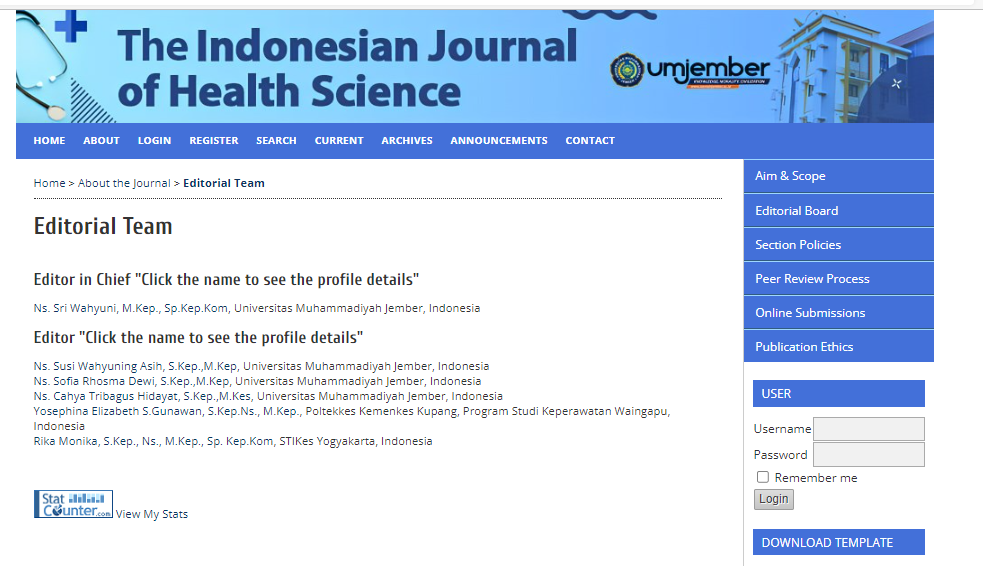 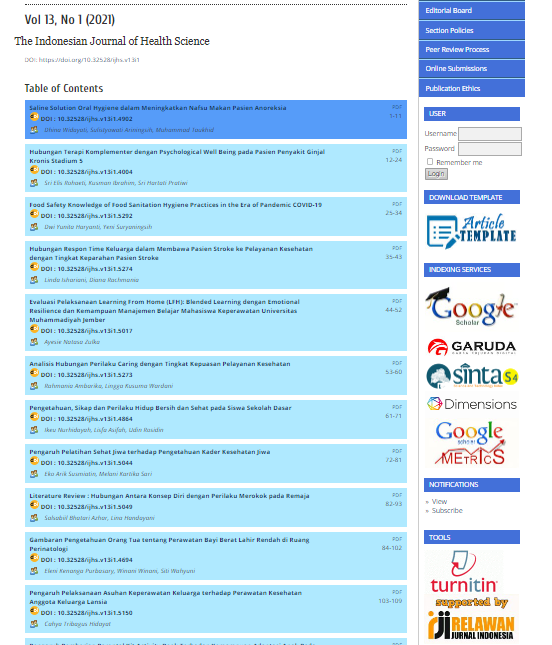 